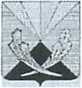 Контрольно-счетная палата муниципального района Челно-Вершинский446840, Самарская область, Челно-Вершинский район, с. Челно-Вершины, ул. Почтовая
,3,тел.: 2-12-53, e-mail: kontrol.ver@mail.ruЗаключение № 1на проект решения Собрания представителей района «О внесении изменений в решение Собрания представителей района «О бюджете муниципального района Челно- Вершинский на 2023год и плановый период 2024 и 2025 годов»с. Челно-Вершины	27.03.2023г.Заключение по проекту решения Собрания представителей муниципального района Челно-Вершинский «О внесении изменений в решение Собрания представителей муниципального района Челно-Вершинский «О бюджете муниципального района Челно- Вершинский на 2023 год и плановый период 2024 и 2025 годов» 28.12.2022 года № 156 подготовлено в соответствии с Бюджетным кодексом Российской Федерации, Положением с бюджетном устройстве и бюджетном процессе в муниципальном районе Челно-Вершинский, утвержденным постановлением Собрания представителей муниципального района Челно-Вершинский от 31 марта 2021 года № 31, Положением о Контрольно-счетной палате муниципального района Челно-Вершинский, утвержденным решением Собрания представителей муниципального района Челно-Вершинский от 03.12.2021г. № 72.Внесенными изменениями доходы бюджета 2023 года муниципального района уменьшение на 3247,0 тыс. руб. в том числе:            1.Увеличение дотации в объеме 20361.0 тыс. руб.;            2.Увеличение субсидии в объеме 2050.0 тыс. руб.;3.Уменьшение субвенций в объеме 1529.0 тыс. руб.;4.Увеличение иных межбюджетных трансфертов в объёме 1078.0 тыс. руб.;5.Уменьшение прочих безвозмездных поступлений в объеме 25 119.0 тыс. руб.;6.Возврат остатков субвенций, имеющих целевое назначение в объёме 90.0 тыс. руб.  Дефицит бюджета-дефицит бюджета увеличился на 17040.0 тыс. руб. и составит 22640.0 тыс. руб.В расходной части увеличение в объеме 13793.0 тыс. руб., соответственно произойдет по разделу«Администрация муниципального района Челно-Вершинский» увеличение на сумму 11 988.0 тыс., в том числе:на основании Закона Самарской области от 01.03.2023 № 8-ГД:- увеличение субсидии на проведение капитального ремонта и оснащению основными средствами и материальными запасами зданий, находящихся в муниципальной собственности – 2 040.0 тыс. рублей. на софинансирование по областным программам:  - капремонт Челно-Вершинской СОШ – 8 310.0 тыс. рублей,  - капремонт Красноярихинской ООШ – 235.0 тыс. рублей,  - капремонт Девлезеркинской СОШ и Ново-Эштебенькинской ООШ – 360.0 тыс. рублей,  - МБУ «Управление по строительству» – 540.0 тыс. рублей.- на мероприятия при осуществлении деятельности по обращению с животными без владельцев – 154.0 тыс. рублей;- Администрации – 329.0 тыс. рублей;- финансирование в рамках МП «Развитие и поддержка субъектов малого и среднего предпринимательства» - 20.0 тыс. рублей.Управление финансами администрации муниципального района Челно- Вершинский Самарской области» увеличение на сумму 1 804.0 тыс. руб., в том числе:на основании Закона Самарской области от 01.03.2023 № 8-ГД:-  увеличение субсидии по организации и проведению мероприятий с несовершеннолетними в период каникул и свободное от учебы время – 10.0 тыс. рублей;- увеличение субвенции по обеспечению отдыха детей в каникулярное время в лагерях с дневным пребыванием – 11.0 тыс. рублей;- уменьшение субвенций по обеспечению жильем отдельных категорий граждан /инвалидов/ - (-) 1 541.0 тыс. рублей.- предоставление социальных выплат на обеспечение жильем граждан, проживающих на сельских территориях – 28.0 тыс. рублей;- МАУ «ЦОСМИ» - 2 300.0 тыс. рублей;- МАУ «Центр культурного развития» – 940.0 тыс. рублей;- МБУ «Детская школа искусств» – 55.0 тыс. рублей.Изменение расходной и доходной части бюджета на 2024 и на 2025 годы:Проектом предлагается увеличение расходной части бюджета на 2024 и на 2025 годы на сумму 50.0 тыс. рублей, в т.ч.:1.	 на основании Закона Самарской области от 01.03.2023 № 8-ГД: -  увеличение субсидии по организации и проведению мероприятий с несовершеннолетними в период каникул и свободное от учебы время – 10.0 тыс. рублей;- увеличение субвенции по обеспечению отдыха детей в каникулярное время в лагерях с дневным пребыванием – 11.0 тыс. рублей,        2. увеличение расходов по следующим направлениям:- предоставление социальных выплат на обеспечение жильем граждан, проживающих на сельских территориях – 28.0 тыс. рублейВ соответствии с представленным проектом предусмотрено увеличение доходной части бюджета на 2024 и на 2025 годы на сумму 50.0 тыс. рублей, в т.ч.:- увеличение субсидии – 10.0 тыс. рублей,- увеличение субвенций – 11.0 тыс. рублей,- увеличение прочих безвозмездных поступлений – 28.0 тыс. рублей.Параметры районного бюджетаВ результате изменений параметры районного бюджета на 2023 год составят:Доходы – 272 456 тыс. рублей,Расходы – 295 096 тыс. рублей,Дефицит – 22 640 тыс. рублей.Параметры бюджета на 2024 годДоходы – 149 502 тыс. рублей,Расходы – 149 502 тыс. рублей,Дефицит – 0 тыс. рублей.Параметры бюджета на 2025 годДоходы – 172 037 тыс. рублей,Расходы – 172 037 тыс. рублей,Дефицит – 0 тыс. рублей.ПредложенияПредставленный проект Решения «О внесении изменений в Решение Собрания представителей муниципального района Челно-Вершинский «О бюджете муниципального района Челно-Вершинский на 2023 год и плановый период 2024 и 2025 годов» от 28.12.2022 года № 156 соответствует требованиям Бюджетного кодекса Российской Федерации в части соблюдения законодательно установленных параметров бюджета, бюджетной классификации Российской Федерации, принципа сбалансированности бюджета.Контрольно-счетная палата муниципального района Челно-Вершинский считает возможным рассмотреть представленный проект Решения «О внесении изменений в решение Собрания представителей района «О бюджете муниципального района Челно- Вершинский на 2023 год и плановый период 2024 и 2025 годов» на заседании Собрания представителей.Председатель Контрольно-счетной палаты муниципального района Челно-Вершинский